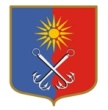 КИРОВСКИЙ МУНИЦИПАЛЬНЫЙ РАЙОНЛЕНИНГРАДСКОЙ ОБЛАСТИАДМИНИСТРАЦИЯОТРАДНЕНСКОГО ГОРОДСКОГО ПОСЕЛЕНИЯП О С Т А Н О В Л Е Н И Е                                                      От « 9 » декабря 2019 года № 661О Порядке разработки и утверждения схем размещения нестационарных  торговых объектов на территории                                             Отрадненского городского поселения Кировского муниципального района Ленинградской областиВ целях развития торговой деятельности на территории  Отрадненское городское поселение Кировского муниципального района Ленинградской области (далее – МО «Город Отрадное»), обеспечения стабильности прав хозяйствующих субъектов, осуществляющих  торговую деятельность,  возможности долгосрочного планирования и ведения ими своего бизнеса, в соответствии с частью 1 статьи 39.36 Земельного кодекса Российской Федерации, Градостроительным кодексом Российской Федерации, Федеральным законом от 28.12.2009 года № 381-ФЗ  «Об основах государственного регулирования торговой деятельности в Российской Федерации», с учетом положений Федерального закона от 06.10.2003 года № 131-ФЗ «Об общих принципах организации местного самоуправления в Российской Федерации», на основании приказа комитета по развитию малого, среднего бизнеса и потребительского рынка Ленинградской области от 12.03.2019 года № 4 «О порядке разработки и утверждения схем размещения нестационарных торговых объектов на территории муниципальных образований Ленинградской области»:1. Утвердить порядок разработки и утверждения схем размещения нестационарных торговых объектов (далее – НТО), расположенных на территории  МО «Город Отрадное»  согласно Приложению 1  к настоящему постановлению.2. Утвердить положение о комиссии по вопросам размещения нестационарных торговых объектов на территории МО «Город Отрадное» согласно Приложению 2.3. Утвердить состав комиссии по вопросам размещения нестационарных торговых объектов на территории МО «Город Отрадное» согласно Приложению 3.4. Признать утратившими силу постановления МО «Город Отрадное:4.1 от 12.10.2016 № 496 «О создании Комиссии по вопросам разрешения нестационарных торговых объектов на территории МО «Город Отрадное»4.2 от 24.01.2019 года №29 «О внесении изменений в постановление администрации МО «Город Отрадное» от 12.10.2016 №496 «О создании Комиссии по вопросам разрешения нестационарных торговых объектов на территории МО «Город Отрадное»          5. Опубликовать настоящее постановление в газете «Отрадное вчера, сегодня, завтра» и разместить в сети Интернет на официальном сайте МО «Город Отрадное» (otradnoe-na-neve). 6. Настоящее постановление вступает в силу с даты его официального опубликования. Глава администрации                                                     В.И. Летуновская Разослано:  в дело - 2, прокуратура,  коммунальный отдел, организационный отдел Первый заместитель главы администрации 			              А.В. АверьяновНачальник управления правого и кадрового обеспечения                                                             Л.В. ЦивилеваНачальник управления муниципального имущества, архитектуры, градостроительства                                         Е.С. КорниенкоНачальник коммунального отдела                                                             М.И. СмирноваНачальник отдела делопроизводства                                                      А.А. ЕмельяноваВедущий специалисткоммунального отдела                                                                                  М.А.Зацепина                                                                                               Утвержден                                                                                               постановлением администрации	        МО «Город Отрадное»	 от  9 декабря 2019 года № 661	              Приложение 1                          Порядок разработки и утверждения схем размещения       нестационарных торговых объектов на территории МО «Город Отрадное1. Общие положения1.1. Настоящим порядком определяются требования к схемам размещения НТО на территории  МО «Город Отрадное» (далее - Схема), их разработке, согласованию и утверждению, внесению изменений в такие схемы.Требования, предусмотренные настоящим порядком, не распространяются на отношения, связанные с предоставлением мест нестационарной торговли при проведении ярмарочных, праздничных и иных массовых мероприятий, имеющих краткосрочный характер.Порядок размещения и использования нестационарных торговых объектов в стационарном торговом объекте, в ином здании, строении, сооружении или на земельном участке, находящихся в частной собственности, устанавливается собственником стационарного торгового объекта, иного здания, строения, сооружения или земельного участка с учетом требований, определенных законодательством Российской Федерации.1.2. Схемы размещения нестационарных торговых объектов разрабатываются в целях обеспечения:1) единства требований к организации торговой деятельности при размещении нестационарных торговых объектов на территории МО «Город Отрадное»;2) соблюдения прав и законных интересов юридических лиц, индивидуальных предпринимателей, осуществляющих торговую деятельность в нестационарных торговых объектах;3) соблюдения прав и законных интересов населения, включая обеспечение безопасности, при размещении нестационарных торговых объектов на территории МО «Город Отрадное»;4) формирования торговой инфраструктуры с учетом типов и специализаций нестационарных торговых объектов;5) повышения доступности товаров для населения;6) устойчивого развития территорий и достижения нормативов минимальной обеспеченности населения площадью торговых объектов.1.3. Утверждение схем, внесение в них изменений не является основанием для пересмотра мест размещения нестационарных торговых объектов, строительство, реконструкция или эксплуатация которых были начаты до утверждения указанных схем.1.4. Схема разрабатывается и утверждается постановлением администрации МО «Город Отрадное».2. Требования к разработке схемы2.1. При разработке схемы учитываются:1) нормативы минимальной обеспеченности населения МО «Город Отрадное» торговыми павильонами и киосками по продаже продовольственных товаров и сельскохозяйственной продукции, продукции общественного питания и печатной продукции, установленные приказом комитета по развитию малого, среднего бизнеса и потребительского рынка Ленинградской области;2) особенности развития торговой деятельности;3) необходимость размещения не менее чем шестидесяти процентов нестационарных торговых объектов, используемых субъектами малого или среднего предпринимательства, осуществляющими торговую деятельность, от общего количества нестационарных торговых объектов;4) обеспечение беспрепятственного развития улично-дорожной сети;5) обеспечение беспрепятственного движения транспорта и пешеходов;6) специализация нестационарного торгового объекта;7) обеспечение соответствия деятельности нестационарных торговых объектов санитарным, экологическим требованиям, правилам продажи отдельных видов товаров, требованиям безопасности для жизни и здоровья людей, в том числе требованиям пожарной безопасности, установленным постановлением Правительства Российской Федерации от 25 апреля 2012 года N 390 "О противопожарном режиме";8) необходимость обеспечения благоустройства и оборудования мест размещения нестационарных торговых объектов, в том числе:- благоустройство площадки для размещения нестационарного торгового объекта и прилегающей территории;- возможность подключения нестационарных торговых объектов к сетям инженерно-технического обеспечения (при необходимости);- удобный подъезд автотранспорта, не создающий помех для прохода пешеходов, заездные карманы;- беспрепятственный проезд пожарного и медицинского транспорта, транспортных средств Министерства Российской Федерации по делам гражданской обороны, чрезвычайным ситуациям и ликвидации последствий стихийных бедствий (МЧС) к существующим зданиям, строениям и сооружениям;9) ограничения и запреты розничной торговли табачной продукцией, установленные статьей 19 Федерального закона от 23 февраля 2013 года N 15-ФЗ "Об охране здоровья граждан от воздействия окружающего табачного дыма и последствий потребления табака";10) требования к розничной продаже алкогольной продукции, установленные статьей 16 Федерального закона от 22 ноября 1995 года N 171-ФЗ "О государственном регулировании производства и оборота этилового спирта, алкогольной и спиртосодержащей продукции и об ограничении потребления (распития) алкогольной продукции".2.2. Размещение нестационарных торговых объектов должно обеспечивать свободное движение пешеходов и доступ потребителей к торговым объектам, в том числе обеспечение безбарьерной среды жизнедеятельности для инвалидов и иных маломобильных групп населения, беспрепятственный подъезд спецтранспорта при чрезвычайных ситуациях.2.3. Внешний вид нестационарных торговых объектов должен соответствовать внешнему архитектурному облику сложившейся застройки МО «Город Отрадное» и правилам благоустройства.2.4. Планировка и конструктивное исполнение нестационарных торговых объектов должны обеспечивать требуемые условия приема, хранения и отпуска товаров в соответствии с ГОСТ Р 54608-2011 "Национальный стандарт Российской Федерации. Услуги торговли. Общие требования к объектам мелкорозничной торговли", утвержденным приказом Федерального агентства по техническому регулированию и метрологии от 8 декабря 2011 г. N 742-ст.2.5. Территория, прилегающая к нестационарному торговому объекту, должна соответствовать правилам, нормативам, в том числе правилам благоустройства и(или) нормативам градостроительного проектирования.2.6. Не допускается размещение нестационарных торговых объектов:в местах, не включенных в схему;в арках зданий, на газонах (без устройства специального настила), площадках (детских, для отдыха, спортивных, транспортных стоянках);в охранной зоне водопроводных, канализационных, электрических, кабельных сетей связи, трубопроводов, магистральных коллекторов и линий высоковольтных передач - при отсутствии согласования размещения нестационарных торговых объектов с собственниками соответствующих сетей;ближе 5 метров от посадочных площадок пассажирского транспорта (за исключением сблокированных с остановочным павильоном), в пределах треугольников видимости, на пешеходной части тротуаров и дорожек и в иных случаях, предусмотренных СП 42.13330.2011 "Градостроительство. Планировка и застройка городских и сельских поселений. Актуализированная редакция СНиП 2.07.01-89*";25 метров - от вентиляционных шахт, 15 метров - от окон жилых помещений, перед витринами торговых организаций;на территории выделенных технических (охранных) зон;под железнодорожными путепроводами и автомобильными эстакадами, мостами;на расстоянии менее 25 метров от мест сбора мусора и пищевых отходов, дворовых уборных, выгребных ям (за исключением нестационарных торговых объектов, в которых осуществляется торговля исключительно непродовольственными товарами);в случае если размещение нестационарных торговых объектов препятствует свободному подъезду пожарной, аварийно-спасательной техники или доступу к объектам инженерной инфраструктуры (объекты энергоснабжения и освещения, колодцы, краны, гидранты и т.д.);с нарушением санитарных, градостроительных, противопожарных норм и правил благоустройства территорий МО «Город Отрадное».3. Порядок разработки Схемы размещения НТО3.1. Последовательность процедур при разработке и утверждении Схемы на территории МО «Город Отрадное» описана в блок-схеме (Приложение 2 к настоящему Порядку).3.2. Схема разрабатывается администрацией МО «Город Отрадное» с учетом требований, установленных разделом 2 настоящего Порядка.3.3. При формировании Схемы учитывается тип, специализация НТО.3.4. Специализация НТО - торговая деятельность, при которой восемьдесят и более процентов всех предлагаемых к продаже товаров от их общего количества составляют товары одной группы, за исключением деятельности по реализации печатной продукции. Специализация НТО по реализации печатной продукции определяется, если пятьдесят и более процентов всех предлагаемых к продаже товаров от их общего количества составляет печатная продукция.При определении специализации НТО учитываются следующие группы товаров:- мясо, мясная гастрономия;- молоко, молочная продукция;- рыба, рыбная продукция, морепродукты;- овощи, фрукты и ягоды;- хлеб, хлебобулочная продукция;- продовольственные товары (универсальная специализация, смешанный ассортимент продуктов питания);- непродовольственные товары (универсальная специализация, смешанный ассортимент);- продукция общественного питания;- печатная продукция;- товары народных художественных промыслов.3.5. Схема - документ, включающий:- графические изображения территории муниципального образования в масштабе 1:500-1:2000, на которое нанесены:контуры существующих НТО и их идентификационные номера;проектные (новые) места размещения НТО (могут располагаться только в границах красных линий с учетом линий градостроительного регулирования) и их идентификационные номера;- текстовую часть (в форме таблицы), содержащую описание существующих НТО и проектных (новых) мест размещения НТО, структурированную по идентификационным номерам, с обязательным указанием места размещения НТО, вида, площади и специализации НТО, периода размещения НТО и выполненную по форме согласно Приложению 1 к настоящему порядку.3.6. Период размещения НТО устанавливается с учетом следующих особенностей:- для мест размещения передвижных сооружений (выносного холодильного оборудования) для реализации овощей, фруктов, цветов, прохладительных напитков, кваса - с 1 апреля по 1 ноября;- для торговых объектов, осуществляющих реализацию путинной (сезонной) рыбы - с 15 апреля по 31 мая;- для временных сооружений, предназначенных для размещения сезонных объектов общественного питания, в том числе с выносными столиками, для размещения летних кафе (веранд) - с 1 мая по 30 сентября;- для мест размещения бахчевых развалов - с 1 августа по 1 ноября;- для мест размещения елочных базаров - с 20 декабря по 7 января.Срок приема заявлений на размещение НТО по продаже сезонных товаров составляет не менее 1 месяца до начала предусмотренного периода размещения НТО.Общий период размещения НТО, за исключением предусмотренных в абзацах втором - шестом настоящего пункта, с учетом необходимости обеспечения устойчивого развития территорий и достижения нормативов минимальной обеспеченности населения площадью торговых объектов составляет 5 лет.НТО, указанные в абзацах 2 - 6 настоящего пункта, и иные НТО по продаже сезонных товаров подлежат демонтажу правообладателем НТО за свой счет в течение 3 дней со дня окончания периода размещения НТО.3.7. Разработка Схемы включает в себя выявление и фиксирование существующих НТО, мест их размещения, документов, подтверждающих право на размещение НТО, и проектирование новых мест размещения.Все выявленные НТО, имеющие документы, подтверждающие право на их размещение, включаются в проект Схемы с присвоением им последовательных идентификационных номеров на срок до окончания периода размещения, предусмотренного постановлением администрации МО «Город Отрадное», на основании которого хозяйствующему субъекту было предоставлено право на размещение НТО.В случае выявления НТО, не имеющего документа, подтверждающего право на его размещение, собственнику или правообладателю НТО направляется требование об освобождении земельного участка.Документом, подтверждающим право на размещение НТО, является постановление администрации МО «Город Отрадное», на основании которого НТО было включено в Схему.3.8. Проектирование новых мест размещения НТО осуществляется в соответствии с требованиями законодательства и с учетом настоящего порядка.Проектные (новые) места размещения НТО могут располагаться только в границах красных линий, т.е. в границах территорий общего пользования, за исключением зон с особыми условиями использования территорий. За пределами границ территорий общего пользования располагать места размещения НТО запрещается.4. Порядок утверждения Схемы размещения НТО4.1. Разработанный проект Схемы после согласования комиссией муниципального образования по вопросам размещения НТО (далее - Комиссия) утверждается постановлением администрации МО «Город Отрадное».4.2. Комиссия - коллегиальный орган, образованный на основании постановления администрации МО «Город Отрадное» для разработки проекта Схемы на территории муниципального образования, внесения изменений в утвержденную Схему, рассмотрения заявлений о предоставлении права на размещение НТО, выполнения иных функций, предусмотренных положением о комиссии.4.3. Утвержденная схема носит бессрочный характер.4.4. Утвержденная Схема подлежит опубликованию в газете «Отрадное вчера, сегодня, завтра», а также размещается на официальном сайте администрации МО «Город Отрадное» в информационно-телекоммуникационной сети "otradnoe-na-neve" для ознакомления заинтересованными лицами..4.5. Копия постановления администрации МО «Город Отрадное»  об утверждении Схемы, а также сама Схема, прилагаемые к ней документы направляются в комитет по развитию малого, среднего бизнеса и потребительского рынка Ленинградской области (далее - Комитет) в течение семи рабочих дней со дня утверждения для размещения на официальном сайте Комитета в сети Интернет. Текстовая часть Схемы направляется на адрес электронной почты Комитета в формате Excel для размещения в государственных информационных системах.5. Порядок внесения изменений в утвержденные Схемы5.1. Изменения в Схему вносятся в следующих случаях:5.1.1. Истечение периода размещения существующего НТО, включенного в Схему;5.1.2. Отказ правообладателя НТО от дальнейшего использования права размещения НТО;5.1.3. Признание постановления администрации МО «Город Отрадное» недействующим по основаниям его противоречия нормативному правовому акту, имеющему высшую юридическую силу, а также вступление в законную силу решения суда о признании постановления администрации МО «Город Отрадное» незаконным и предполагающего внесение изменений в схему или иного судебного акта, в соответствии с которым требуется внесение изменений в Схему;5.1.4. Результаты рассмотрения актов прокурорского реагирования, предписаний следственных органов, органов Министерства внутренних дел Российской Федерации, предполагающих внесение изменений;5.1.5. Решение о внесении изменений в Схему;5.1.6. Необходимость до истечения периода размещения НТО исключения места размещения НТО из Схемы в связи с реализацией мероприятий согласно утвержденным правилам землепользования и застройки муниципального образования, проекту планировки территорий либо внесением в них изменений, предполагающих застройку указанного места размещения НТО. В этом случае из Схемы исключается ранее предусмотренное место размещения НТО и включается "компенсационное". Информация о принятии решения об исключении места размещения НТО из Схемы заблаговременно (не менее чем за 3 месяца до момента исключения места размещения НТО из Схемы) доводится до хозяйствующего субъекта путем направления заказного письма, электронного письма или по телефону. При разработке изменений, вносимых в Схему в связи с исключением места размещения НТО, хозяйствующему субъекту предлагается компенсационное   место  размещения НТО взамен имеющегося. Хозяйствующий субъект вправе в инициативном порядке самостоятельно подобрать компенсационное место в соответствии с требованиями к размещению НТО и обратиться в администрацию МО «Город Отрадное» с заявлением о включении данного места размещения НТО в Схему.Компенсационное место - альтернативный вариант места размещения НТО, равноценный по месту расположения  и прочим характеристикам;5.1.7. Приведение утвержденных Схем в соответствие с настоящим порядком;5.1.8. Принятие комиссией решения по результатам рассмотрения заявлений от:- правообладателя НТО, включенного в Схему, о продлении срока размещения НТО;- заинтересованного лица о предоставлении права на размещение НТО в месте размещения, предусмотренном Схемой;- заинтересованного лица о включении в Схему места размещения НТО, ранее не предусмотренного Схемой (далее - заявители), в том числе компенсационного характера.5.2.  Постановление МО «Город Отрадное» о внесении изменений в Схему принимается  с учетом мнения комиссии.5.3. Порядок внесения изменений в схему, порядок включения в схему НТО регулируется административным регламентом предоставления муниципальной услуги по предоставлению права на размещение НТО.5.4. Не допускается невключение в Схему мест размещения НТО, предлагаемых хозяйствующими субъектами, а также исключение из Схемы существующих объектов по соображениям нецелесообразности их функционирования.5.5. Постановление о внесении изменений в Схему подлежит опубликованию в порядке, установленном для опубликования официальной информации органов местного самоуправления, а также размещается на официальном сайте МО «Город Отрадное» в информационно-телекоммуникационной сети "otradnoe-na-neve" для ознакомления заинтересованными лицами и вступает в силу после его официального опубликования. Копия указанного постановления администрации МО «Город Отрадное» (выписка из постановления в части касающейся) с приложениями направляется (вручается) заявителю в срок не позднее пяти дней с даты вступления постановления в силу.5.6. Копия постановления администрации МО «Город Отрадное» о внесении изменений в Схему, а также сама Схема и прилагаемые к ней документы в новой редакции направляются в Комитет в течение семи рабочих дней со дня утверждения для размещения на официальном сайте Комитета в сети Интернет. Текстовая часть Схемы направляется на адрес электронной почты Комитета в формате Excel для размещения в государственных информационных системах.Схемаразмещения нестационарных торговых объектов на территорииМО «Город Отрадное»(текстовая часть)<*>   Заполняется в соответствии с ГОСТ Р 51303-2013.<**> Заполняется в соответствии с пунктом 3.4 Порядка.<***> Если место размещения НТО свободно, в графе ставится прочерк. БЛОК-СХЕМАПРОЦЕДУРЫ РАЗРАБОТКИ И УТВЕРЖДЕНИЯ СХЕМЫ НА ТЕРРИТОРИИМУНИЦИПАЛЬНОГО ОБРАЗОВАНИЯ ЛЕНИНГРАДСКОЙ ОБЛАСТИУТВЕРЖДЕНОпостановлением администрацииМО «Город Отрадное»                                                                                       от ______ 2019 года №_____Приложение №2Положение о комиссии по вопросам размещения нестационарных торговых объектов на территории МО «Город Отрадное»Общие положенияПоложение о комиссии по вопросам размещения нестационарных торговых объектов на территории МО «Город Отрадное» (далее - Положение) разработано во исполнение требований Федерального закона от 28.12.2009 года № 381-ФЗ «Об основах регулирования торговой деятельности в Российской Федерации», в соответствии с Земельным кодексом Российской Федерации, Градостроительным кодексом Российской Федерации, с учетом положений Федерального закона от 06.10.2003 года № 131-ФЗ «Об общих принципах организации местного самоуправления в Российской Федерации», приказа комитета по развитию малого, среднего бизнеса и потребительского рынка Ленинградской области от 12.03.2019 года №4 «О порядке разработки и утверждения схем размещения нестационарных торговых объектов на территории муниципальных образований Ленинградской области». Комиссия по вопросам размещения нестационарных торговых объектов на территории МО «Город Отрадное» (далее – Комиссия) является коллегиальным органом, действующим на постоянной основе. Комиссия в своей работе руководствуется правовыми актами Российской Федерации, Ленинградской области, а так же актами органов местного самоуправления Кировского муниципального района Ленинградской области и МО «Город Отрадное» и настоящим Положением.Основные функции Комиссии.            Комиссия выполняет следующие основные функции:разработка и согласование проекта схемы размещения нестационарных торговых объектов на территории МО «Город Отрадное» (далее – Схема);согласование внесений изменений в утвержденную Схему;рассмотрение заявлений о предоставлении права на размещение нестационарного торгового объекта (далее – НТО) и подготовка по ним предложений и проекта ответа заявителю в порядке, установленном законодательством и настоящим Положением;рассмотрение обращений юридических и физических лиц, связанных с предоставлением права на размещение НТО на территории МО «Город Отрадное»;подготовка проекта постановления администрации МО «Город Отрадное» о включении и об исключении НТО из Схемы;ведение, хранение протоколов заседаний комиссии, предоставление выписок из протоколов заседаний (по требованию).Порядок формирования КомиссииСостав комиссии утверждается постановлением администрации МО «Город Отрадное».Комиссия состоит из председателя, заместителя председателя, секретаря и других членов Комиссии. Заседание комиссии правомочно, если на нем присутствуют не менее чем пятьдесят процентов общего числа членов комиссии.3.4 В состав  могут входить по согласованию представители территориальных органов Федеральной службы по надзору в сфере защиты прав потребителей и благополучия человека Ленинградской области, Главного управления Министерства Российской Федерации по делам гражданской обороны, чрезвычайным ситуациям и ликвидации последствий стихийных бедствий по Ленинградской области, Главного управления Министерства внутренних дел Российской Федерации по г. Санкт-Петербургу и Ленинградской области, представители предпринимательского сообщества и некоммерческих организаций в сфере представления и защиты интересов субъектов малого и среднего предпринимательства, а также представители организаций по защите прав потребителей.Порядок проведения заседаний КомиссииЗаседания комиссии проводятся по мере необходимости в связи с возникновением вопросов по предмету деятельности комиссии.Председатель комиссии руководит работой комиссии, назначает дату заседания комиссии, формирует повестку заседания. В период отсутствия председателя комиссии его функции осуществляет заместитель председателя комиссии. Секретарь комиссии организует работу комиссии, осуществляет подготовку заседаний комиссии, извещает членов комиссии о дате и времени проведения
заседания комиссии и о повестке заседания комиссии, оформляет протоколы заседаний, обеспечивает сохранность всех документов и материалов, связанных с работой комиссии, разрабатывает проекты документов по результатам работы комиссии, готовит выписки из протоколов, проекты уведомлений, готовит проекты Договоров на размещение НТО, ведет реестр Договоров, выполняет иные функции в связи с работой комиссии. Комиссия принимает решения простым большинством голосов присутствующих членов комиссии. При равенстве голосов решающим является голос председательствующего на комиссии.                    Принятие решения членами комиссии путем проведения заочного голосования, а также делегирования ими своих полномочий иным лицам не допускается.Решение комиссии оформляется протоколом, который в течении 5 рабочих дней после проведения заседания, подписывается присутствующими на заседании членами комиссии.         5.Ответственность членов Комиссии, обжалование решений Комиссии        5.1.Члены Комиссии несут ответственность в соответствии с законодательством Российской Федерации.        5.2.Решение Комиссии, принятое в нарушение требований действующего законодательства, может быть обжаловано в порядке, установленном законодательством Российской Федерации.УТВЕРЖДЕНпостановлением  администрацииМО «Город Отрадное»                                                                                        от _____2019 года №____Приложение №3Состав комиссии по вопросам размещения нестационарных торговых объектов на территории МО «Город Отрадное»Приложение 1к Порядку разработки и утверждениясхем размещения нестационарных торговыхобъектов на территории МО «Город Отрадное»Информация о НТОИнформация о НТОИнформация о НТОИнформация о НТОИнформация о НТОИнформация о хозяйствующем субъекте, осуществляющем торговую деятельность в НТОИнформация о хозяйствующем субъекте, осуществляющем торговую деятельность в НТОИнформация о хозяйствующем субъекте, осуществляющем торговую деятельность в НТОРеквизиты документов на размещение НТОЯвляется ли хозяйствующий субъект, осуществляющий торговую деятельность в НТО, субъектом малого и(или) среднего предпринимательства (да/нет)Период размещения НТОПериод размещения НТОИдентификационный номер НТОМесто размещения НТО (адресный ориентир)Вид НТОПлощадь НТОСпециализация НТОНаименованиеИННТелефон (по желанию)Реквизиты документов на размещение НТОЯвляется ли хозяйствующий субъект, осуществляющий торговую деятельность в НТО, субъектом малого и(или) среднего предпринимательства (да/нет)С (дата)По (дата)123456789101112<*><**><***>Приложение 2к Порядку разработки и утверждениясхем размещения нестационарных торговыхобъектов на территории МО «Город Отрадное»Формирование комиссии муниципального образования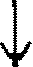 Выявление и фиксирование существующих НТО, мест их размещения, анализ документов, подтверждающих право на размещение НТО, и проектирование новых мест размещенияРазработка проекта схемы, внесение изменений в схему на территории муниципального образования с учетом обеспеченности населения торговыми площадямиРассмотрение проекта Схемы комиссией. Утверждение схемы, изменений в схему на территории муниципального образования после согласования комиссиейОпубликование схемы на официальном сайте муниципального образования и КомитетаПредседатель комиссии                          Аверьянов Алексей Валерьевич                  Первый заместитель главы администрацииЗаместитель председателя              Цивилева  Людмила Владимировна                Начальник управления по правовому и кадровому обеспечениюСекретарь комиссии                         Зацепина Мария АндреевнаВедущий специалист коммунального отделаЧлены комиссии Корниенко Екатерина Сергеевна                                  Начальник управления муниципального имущества, архитектуры, градостроительства Смирнова Марина ИвановнаНачальник коммунального отдела Мизилева Маргарита КонстантиновнаНачальник отдела по управлению муниципальным имуществом и землепользованию Довгалева Юлия ВикторовнаВедущий специалист отдела по организационным вопросамМалышева Оксана МихайловнаДиректор МП «УКХ»Кириллова Екатерина СергеевнаГлавный специалист финансово-экономического управленияПредставитель:                                                Территориальный отдел Управления Роспотребнадзора по Ленинградской  области в Кировском районе по согласованию.Представитель 111 отделения полиции ОМВД России по Кировскому району Ленинградской    области по согласованию. Представитель предпринимательского сообщества по согласованию.Представитель ПЧ 131 ОГПС по Кировскому району Ленинградской области по согласованию.                                                                           